FORTY-SECOND ANNUALSCOIL RINCE RIORDAN FEISLIMITED TO THE FIRST 450 ENTRIES RECEIVED SEE OUR FACEBOOK PAGE @SCOILRINCERIORDAN FOR UPDATESFEIS IS REGISTERED, SANCTIONED AND WILL BE GOVERNED BY THE RULES OF AN COIMISIUN (WWW.CLRG.IE )THE MID-ATLANTIC REGION (WWW.MID-ATLANTLICREGION.COM)   AND THE IDTANA (www.IDTANA.org )SCOIL RINCE RIORDAN FEIS IS A PRIVATE EVENT. THE FEIS COMMITTEE HAS THE RIGHT TO DENY ENTRY TO ANY INDIVIDUAL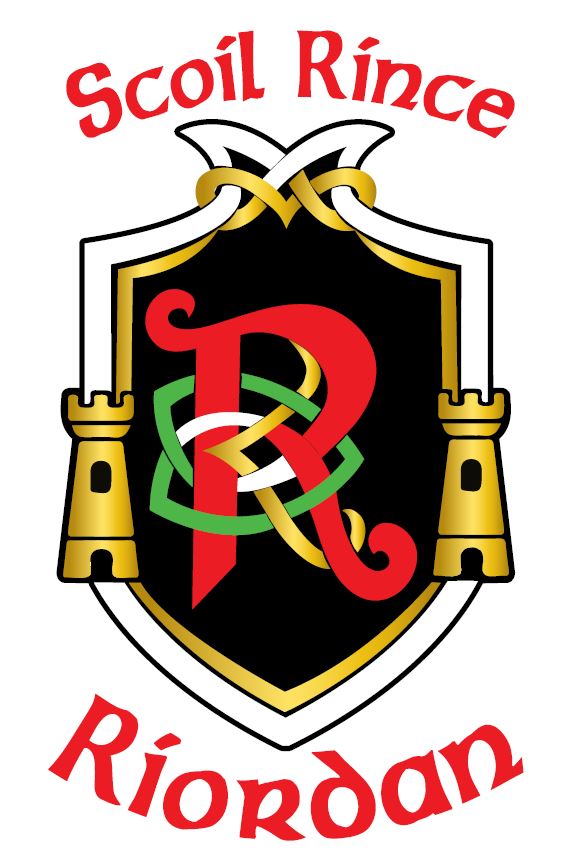 SUNDAY,                 OCTOBER 15, 20238:30 AMDOORS OPEN AT 7:30AMNO  TELEPHONE  OR  DAY OF  FEIS  ENTRIESSt. Joseph Regional High School40 Chestnut Ridge Rd. Montvale, NJ 07645Chair: Jacqueline McKay, TCRGScoilRinceRiordanPTA@GMAIL.COMADJUDICATORSADJUDICATORSADJUDICATORSADJUDICATORS   TBD   TBDMUSICIANSMUSICIANSMUSICIANSNIALL MULLIGAN, NYKAREN CONWAY, NJLUKE SOOY, NJMARTIN GARFIELD-LEVINE, VAKEVIN FORDE, NJMORE TBARelease, Waive, Hold Harmless AgreementI acknowledge that this activity involves exertion and carries with it the potential for injury. I hereby agree to waive the right to take legal action or join in any actions against SCOIL RINCE RIORDAN,
ELLEN RIORDAN, ST. JOSEPH REGIONAL HIGH SCHOOL, and/or any affiliates and associates for injuries incurred during practice and/or performance in any location. I hereby agree to indemnify, protect and save harmless the parties above or any of them from all judgments, cost and expenses whatsoever arising on account of any action, claim or demand by the minor child of mine, or any child for which I am acting in guardianship or supervisory capacity. It is understood and agreed that the participant is physically fit and prepared for participation in the activities which will be undertaken, and the participant has not been advised by any doctor or other medical person that participation in these activities should be avoided and/or limited. Participation in any competition or performance is at the sole discretion and decision of the parent. I hereby give permission to the school and the parties to use my name and/or my child’s name, photographic likeness in all forms and media for advertising, trade and any other lawful purpose without any remuneration. Release, Waive, Hold Harmless AgreementI acknowledge that this activity involves exertion and carries with it the potential for injury. I hereby agree to waive the right to take legal action or join in any actions against SCOIL RINCE RIORDAN,
ELLEN RIORDAN, ST. JOSEPH REGIONAL HIGH SCHOOL, and/or any affiliates and associates for injuries incurred during practice and/or performance in any location. I hereby agree to indemnify, protect and save harmless the parties above or any of them from all judgments, cost and expenses whatsoever arising on account of any action, claim or demand by the minor child of mine, or any child for which I am acting in guardianship or supervisory capacity. It is understood and agreed that the participant is physically fit and prepared for participation in the activities which will be undertaken, and the participant has not been advised by any doctor or other medical person that participation in these activities should be avoided and/or limited. Participation in any competition or performance is at the sole discretion and decision of the parent. I hereby give permission to the school and the parties to use my name and/or my child’s name, photographic likeness in all forms and media for advertising, trade and any other lawful purpose without any remuneration. NO REFUNDSNO REFUNDSMARKS ARE INCLUDED IN COMPETITION FEESPRELIM AND OPEN CHAMPIONSHIP MARKS AVAILABLE AFTER AWARDSGRADES MARKS WILL BE EMAILEDMARKS ARE INCLUDED IN COMPETITION FEESPRELIM AND OPEN CHAMPIONSHIP MARKS AVAILABLE AFTER AWARDSGRADES MARKS WILL BE EMAILEDANY AND ALL FEIS QUESTIONS MUST BE SENT TO    SCOILRINCERIORDANPTA@GMAIL.COMANY AND ALL FEIS QUESTIONS MUST BE SENT TO    SCOILRINCERIORDANPTA@GMAIL.COMALL ENTRIES MUST BE MADE AT  WWW.FEISWEB.COMPAYMENTS MUST BE MADE USING PAYPAL STAGE SCHEDULE WILL BE POSTED ON SCHOOL WEB SITEAll rules and regulations are listed on the web site of the
Mid-Atlantic Region and IDTANA.By submitting an entry form, Parent or Legal Guardian agrees to abide by the rules of the MAR and IDTANAALL ENTRIES MUST BE MADE AT  WWW.FEISWEB.COMPAYMENTS MUST BE MADE USING PAYPAL STAGE SCHEDULE WILL BE POSTED ON SCHOOL WEB SITEAll rules and regulations are listed on the web site of the
Mid-Atlantic Region and IDTANA.By submitting an entry form, Parent or Legal Guardian agrees to abide by the rules of the MAR and IDTANAFAMILY ADMISSION $25 FEE MUST BE ADDED TO ENTRIES PAYMENT   FAMILY ADMISSION $25 FEE MUST BE ADDED TO ENTRIES PAYMENT   FEISWEB FEEGRADES COMPETITIONS & TRADITIONAL SET PIECE$6$15 PER DANCETREBLE REEL FOR CHARITY & Tir na nOg$12 PER DANCECEILI COMPETITIONS$10 PER DANCER/CEILICONTEMPORARY SETS$20 PER DANCEPRELIMINARY   CHAMPIONSHIP$50OPEN CHAMPIONSHIP (3 ROUNDS)$65ADULT GRADES/CHAMPIONSHIP$15 PER GRADE/$50FEE FOR CHANGES TO ENTRIES$10 PER CHANGELATE FEE$15 PER FAMILYFAMILY ADMISSION FEE   $25MAXIMUM FAMILY FEE   (NOT INCLUDING FAMILY/FEISWEB/LATE FEE)$200CLOSING DATE FOR FEIS IS SEPTEMBER 30TH if cap has not already been reached.  ALL LATE PAYMENTS MADE BETWEEN OCTOBER 1ST AND OCTOBER 8TH WILL INCUR A $15.00 LATE FEE PER FAMILY.Printable number card images will be emailed by FeisWeb. PLEASE PRINT YOUR ENTRY NUMBER FROM COMPUTER —DO NOT WAIT TO PICK UP ON DAY OF FEIS. Cards will be available at the feis.PLEASE NOTE:  SOLO COSTUMES ARE NOT PERMITTED IN Tir na nOg, BEGINNER, ANDADVANCED BEGINNER CATEGORIES -- CLASS COSTUMES, OR SKIRTS AND BLOUSES ONLY.ENTRIES NOT PAID WITHIN THREE (3) DAYS WILL BE DELETED FROM FEISWEBCLOSING DATE FOR FEIS IS SEPTEMBER 30TH if cap has not already been reached.  ALL LATE PAYMENTS MADE BETWEEN OCTOBER 1ST AND OCTOBER 8TH WILL INCUR A $15.00 LATE FEE PER FAMILY.Printable number card images will be emailed by FeisWeb. PLEASE PRINT YOUR ENTRY NUMBER FROM COMPUTER —DO NOT WAIT TO PICK UP ON DAY OF FEIS. Cards will be available at the feis.PLEASE NOTE:  SOLO COSTUMES ARE NOT PERMITTED IN Tir na nOg, BEGINNER, ANDADVANCED BEGINNER CATEGORIES -- CLASS COSTUMES, OR SKIRTS AND BLOUSES ONLY.ENTRIES NOT PAID WITHIN THREE (3) DAYS WILL BE DELETED FROM FEISWEBSPECIAL NEEDSBoys & GirlsSPECIAL NEEDSBoys & GirlsOpen to All Ages – NO FEEOpen to All Ages – NO FEEOpen to All Ages – NO FEEOpen to All Ages – NO FEEOpen to All Ages – NO FEEOpen to All Ages – NO FEEOpen to All Ages – NO FEEOpen to All Ages – NO FEEOpen to All Ages – NO FEEALL AGESREEL OR JIGCOMP #COMP #ALL AGESREEL OR JIG600600TIR NA NOGBoys & GirlsApprox. 8:30AMTIR NA NOGBoys & GirlsApprox. 8:30AM**Open to all dancers who have never competed in a Feis prior to this. Competitors may not compete in any other dance competitions (1 step, 1 at a time)**Open to all dancers who have never competed in a Feis prior to this. Competitors may not compete in any other dance competitions (1 step, 1 at a time)**Open to all dancers who have never competed in a Feis prior to this. Competitors may not compete in any other dance competitions (1 step, 1 at a time)**Open to all dancers who have never competed in a Feis prior to this. Competitors may not compete in any other dance competitions (1 step, 1 at a time)**Open to all dancers who have never competed in a Feis prior to this. Competitors may not compete in any other dance competitions (1 step, 1 at a time)**Open to all dancers who have never competed in a Feis prior to this. Competitors may not compete in any other dance competitions (1 step, 1 at a time)**Open to all dancers who have never competed in a Feis prior to this. Competitors may not compete in any other dance competitions (1 step, 1 at a time)**Open to all dancers who have never competed in a Feis prior to this. Competitors may not compete in any other dance competitions (1 step, 1 at a time)**Open to all dancers who have never competed in a Feis prior to this. Competitors may not compete in any other dance competitions (1 step, 1 at a time)UNDER 7REEL122REEL122LIGHT JIG115UNDER 7601601602BEGINNERBoys & GirlsApprox. 8:30AMBEGINNERBoys & GirlsApprox. 8:30AMA beginner is a competitor who has not taken Irish dancing lessons from a registered teacher prior toSeptember 1st of previous year.  Dancer must move into Advanced Beginner the following year.A beginner is a competitor who has not taken Irish dancing lessons from a registered teacher prior toSeptember 1st of previous year.  Dancer must move into Advanced Beginner the following year.A beginner is a competitor who has not taken Irish dancing lessons from a registered teacher prior toSeptember 1st of previous year.  Dancer must move into Advanced Beginner the following year.A beginner is a competitor who has not taken Irish dancing lessons from a registered teacher prior toSeptember 1st of previous year.  Dancer must move into Advanced Beginner the following year.A beginner is a competitor who has not taken Irish dancing lessons from a registered teacher prior toSeptember 1st of previous year.  Dancer must move into Advanced Beginner the following year.A beginner is a competitor who has not taken Irish dancing lessons from a registered teacher prior toSeptember 1st of previous year.  Dancer must move into Advanced Beginner the following year.A beginner is a competitor who has not taken Irish dancing lessons from a registered teacher prior toSeptember 1st of previous year.  Dancer must move into Advanced Beginner the following year.A beginner is a competitor who has not taken Irish dancing lessons from a registered teacher prior toSeptember 1st of previous year.  Dancer must move into Advanced Beginner the following year.A beginner is a competitor who has not taken Irish dancing lessons from a registered teacher prior toSeptember 1st of previous year.  Dancer must move into Advanced Beginner the following year.UNDER 5UNDER 5UNDER  6UNDER  7UNDER  8UNDER  9UNDER 10UNDER 11UNDER 1212 & OVERREEL - tempo 1221159131721252933LIGHT JIG – tempo 11522610141822263034SLIP JIG - tempo 12233711151923273135HOP JIG – tempo 12444812162024283236ADVANCEDBEGINNERBoys & GirlsAn Advanced Beginner is a dancer who has taken lessons from a registered teacher for more than 1 year.An Advanced Beginner who wins a 1st , 2nd or  3rd place  will advance  to the  Novice categoryin that particular dance the next year.An Advanced Beginner is a dancer who has taken lessons from a registered teacher for more than 1 year.An Advanced Beginner who wins a 1st , 2nd or  3rd place  will advance  to the  Novice categoryin that particular dance the next year.An Advanced Beginner is a dancer who has taken lessons from a registered teacher for more than 1 year.An Advanced Beginner who wins a 1st , 2nd or  3rd place  will advance  to the  Novice categoryin that particular dance the next year.An Advanced Beginner is a dancer who has taken lessons from a registered teacher for more than 1 year.An Advanced Beginner who wins a 1st , 2nd or  3rd place  will advance  to the  Novice categoryin that particular dance the next year.An Advanced Beginner is a dancer who has taken lessons from a registered teacher for more than 1 year.An Advanced Beginner who wins a 1st , 2nd or  3rd place  will advance  to the  Novice categoryin that particular dance the next year.An Advanced Beginner is a dancer who has taken lessons from a registered teacher for more than 1 year.An Advanced Beginner who wins a 1st , 2nd or  3rd place  will advance  to the  Novice categoryin that particular dance the next year.An Advanced Beginner is a dancer who has taken lessons from a registered teacher for more than 1 year.An Advanced Beginner who wins a 1st , 2nd or  3rd place  will advance  to the  Novice categoryin that particular dance the next year.An Advanced Beginner is a dancer who has taken lessons from a registered teacher for more than 1 year.An Advanced Beginner who wins a 1st , 2nd or  3rd place  will advance  to the  Novice categoryin that particular dance the next year.UNDER  6UNDER  7UNDER  8UNDER  9UNDER  10UNDER  11UNDER  1212 & OVERREEL--tempo 122101107113119125131137143LIGHT JIG – tempo 115102108114120126132138144SLIP JIG – tempo 122103109115121127133139145HOP JIG – tempo 124104110116122128134140146TREBLE JIG--tempo 92105111117123129135141147HORNPIPE--tempo 138106112118124130136142148NOVICEBoys & GirlsA Novice is a dancer who has previously won a 1st, 2nd, or 3rd in Advanced Beginner.A novice who wins a 1st place will advance to the Prizewinner category in that particular dance the next year.A Novice is a dancer who has previously won a 1st, 2nd, or 3rd in Advanced Beginner.A novice who wins a 1st place will advance to the Prizewinner category in that particular dance the next year.A Novice is a dancer who has previously won a 1st, 2nd, or 3rd in Advanced Beginner.A novice who wins a 1st place will advance to the Prizewinner category in that particular dance the next year.A Novice is a dancer who has previously won a 1st, 2nd, or 3rd in Advanced Beginner.A novice who wins a 1st place will advance to the Prizewinner category in that particular dance the next year.A Novice is a dancer who has previously won a 1st, 2nd, or 3rd in Advanced Beginner.A novice who wins a 1st place will advance to the Prizewinner category in that particular dance the next year.A Novice is a dancer who has previously won a 1st, 2nd, or 3rd in Advanced Beginner.A novice who wins a 1st place will advance to the Prizewinner category in that particular dance the next year.A Novice is a dancer who has previously won a 1st, 2nd, or 3rd in Advanced Beginner.A novice who wins a 1st place will advance to the Prizewinner category in that particular dance the next year.A Novice is a dancer who has previously won a 1st, 2nd, or 3rd in Advanced Beginner.A novice who wins a 1st place will advance to the Prizewinner category in that particular dance the next year.A Novice is a dancer who has previously won a 1st, 2nd, or 3rd in Advanced Beginner.A novice who wins a 1st place will advance to the Prizewinner category in that particular dance the next year.UNDER  7UNDER  8UNDER  9UNDER  10UNDER  11UNDER  12UNDER  1313 & OVERREEL – tempo 113REEL – tempo 113201206211216221226231236LIGHT JIG – tempo 115LIGHT JIG – tempo 115202207212217222227232237SLIP JIG – tempo 113SLIP JIG – tempo 113203208213218223228233238HEAVY JIG--tempo 73/92HEAVY JIG--tempo 73/92204209214219224229234239HORNPIPE—tempo 113 /138HORNPIPE—tempo 113 /138205210215220225230235240PRIZEWINNERBoys & GirlsAny dancer who has previously won 1st place in Novice in a particular dance.  A dancer may remain in Novice for non-prizewinning dances.Any dancer who has previously won 1st place in Novice in a particular dance.  A dancer may remain in Novice for non-prizewinning dances.Any dancer who has previously won 1st place in Novice in a particular dance.  A dancer may remain in Novice for non-prizewinning dances.Any dancer who has previously won 1st place in Novice in a particular dance.  A dancer may remain in Novice for non-prizewinning dances.Any dancer who has previously won 1st place in Novice in a particular dance.  A dancer may remain in Novice for non-prizewinning dances.Any dancer who has previously won 1st place in Novice in a particular dance.  A dancer may remain in Novice for non-prizewinning dances.Any dancer who has previously won 1st place in Novice in a particular dance.  A dancer may remain in Novice for non-prizewinning dances.Any dancer who has previously won 1st place in Novice in a particular dance.  A dancer may remain in Novice for non-prizewinning dances.Any dancer who has previously won 1st place in Novice in a particular dance.  A dancer may remain in Novice for non-prizewinning dances.Any dancer who has previously won 1st place in Novice in a particular dance.  A dancer may remain in Novice for non-prizewinning dances.UNDER  8UNDER  9UNDER  10UNDER  11UNDER  12UNDER  13UNDER  14UNDER  1515 & OVERREEL – tempo 113REEL – tempo 113301305309313317321325329333SLIP JIG – tempo 113SLIP JIG – tempo 113302306310314318322326330334HEAVY JIG -- tempo 73/92HEAVY JIG -- tempo 73/92303307311315319323327331335HORNPIPE -Ttmpo113/138 HORNPIPE -Ttmpo113/138 304308312316320324328332336TRADITIONAL SET PIECE    Boys & GirlsOPEN ONLY TO ADVANCED BEGINNER, NOVICE, PRIZEWINNER, & PRELIMINARY DANCERSTRADITIONAL SET PIECE    Boys & GirlsOPEN ONLY TO ADVANCED BEGINNER, NOVICE, PRIZEWINNER, & PRELIMINARY DANCERSTRADITIONAL SET PIECE    Boys & GirlsOPEN ONLY TO ADVANCED BEGINNER, NOVICE, PRIZEWINNER, & PRELIMINARY DANCERSTRADITIONAL SET PIECE    Boys & GirlsOPEN ONLY TO ADVANCED BEGINNER, NOVICE, PRIZEWINNER, & PRELIMINARY DANCERSTRADITIONAL SET PIECE    Boys & GirlsOPEN ONLY TO ADVANCED BEGINNER, NOVICE, PRIZEWINNER, & PRELIMINARY DANCERSTRADITIONAL SET PIECE    Boys & GirlsOPEN ONLY TO ADVANCED BEGINNER, NOVICE, PRIZEWINNER, & PRELIMINARY DANCERSTRADITIONAL SET PIECE    Boys & GirlsOPEN ONLY TO ADVANCED BEGINNER, NOVICE, PRIZEWINNER, & PRELIMINARY DANCERSTRADITIONAL SET PIECE    Boys & GirlsOPEN ONLY TO ADVANCED BEGINNER, NOVICE, PRIZEWINNER, & PRELIMINARY DANCERSTRADITIONAL SET PIECE    Boys & GirlsOPEN ONLY TO ADVANCED BEGINNER, NOVICE, PRIZEWINNER, & PRELIMINARY DANCERSJOCKEY TO THE FAIR (A) - ST PATRICK’S DAY (B) -   JOB OF JOURNEY WORK (C) -   KING OF THE FAIRIES (D)THE BLACKBIRD (E) - GARDEN OF DAISIES (F) - 3 SEA CAPTAINS (G)JOCKEY TO THE FAIR (A) - ST PATRICK’S DAY (B) -   JOB OF JOURNEY WORK (C) -   KING OF THE FAIRIES (D)THE BLACKBIRD (E) - GARDEN OF DAISIES (F) - 3 SEA CAPTAINS (G)JOCKEY TO THE FAIR (A) - ST PATRICK’S DAY (B) -   JOB OF JOURNEY WORK (C) -   KING OF THE FAIRIES (D)THE BLACKBIRD (E) - GARDEN OF DAISIES (F) - 3 SEA CAPTAINS (G)JOCKEY TO THE FAIR (A) - ST PATRICK’S DAY (B) -   JOB OF JOURNEY WORK (C) -   KING OF THE FAIRIES (D)THE BLACKBIRD (E) - GARDEN OF DAISIES (F) - 3 SEA CAPTAINS (G)JOCKEY TO THE FAIR (A) - ST PATRICK’S DAY (B) -   JOB OF JOURNEY WORK (C) -   KING OF THE FAIRIES (D)THE BLACKBIRD (E) - GARDEN OF DAISIES (F) - 3 SEA CAPTAINS (G)JOCKEY TO THE FAIR (A) - ST PATRICK’S DAY (B) -   JOB OF JOURNEY WORK (C) -   KING OF THE FAIRIES (D)THE BLACKBIRD (E) - GARDEN OF DAISIES (F) - 3 SEA CAPTAINS (G)JOCKEY TO THE FAIR (A) - ST PATRICK’S DAY (B) -   JOB OF JOURNEY WORK (C) -   KING OF THE FAIRIES (D)THE BLACKBIRD (E) - GARDEN OF DAISIES (F) - 3 SEA CAPTAINS (G)JOCKEY TO THE FAIR (A) - ST PATRICK’S DAY (B) -   JOB OF JOURNEY WORK (C) -   KING OF THE FAIRIES (D)THE BLACKBIRD (E) - GARDEN OF DAISIES (F) - 3 SEA CAPTAINS (G)JOCKEY TO THE FAIR (A) - ST PATRICK’S DAY (B) -   JOB OF JOURNEY WORK (C) -   KING OF THE FAIRIES (D)THE BLACKBIRD (E) - GARDEN OF DAISIES (F) - 3 SEA CAPTAINS (G)UNDER  9UNDER  9UNDER 11UNDER 11UNDER 11UNDER 13UNDER  15UNDER  1515 & OVER700700701701701702703703704TREBLE REEL FOR CHARITY  Boys & Girls  OPEN TO ALL DANCERSTREBLE REEL FOR CHARITY  Boys & Girls  OPEN TO ALL DANCERSTREBLE REEL FOR CHARITY  Boys & Girls  OPEN TO ALL DANCERSTREBLE REEL FOR CHARITY  Boys & Girls  OPEN TO ALL DANCERSTREBLE REEL FOR CHARITY  Boys & Girls  OPEN TO ALL DANCERSTREBLE REEL FOR CHARITY  Boys & Girls  OPEN TO ALL DANCERS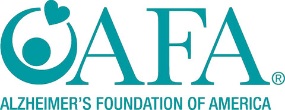 PROCEEDS FROM COMPETITION WILL BE DONATED TO THE ALZHEIMER’S FOUNDATION OF AMERICAPROCEEDS FROM COMPETITION WILL BE DONATED TO THE ALZHEIMER’S FOUNDATION OF AMERICAPROCEEDS FROM COMPETITION WILL BE DONATED TO THE ALZHEIMER’S FOUNDATION OF AMERICAUNDER  12UNDER  12UNDER  12UNDER  12UNDER  15UNDER  15UNDER  1515 & OVER15 & OVERCOMP.   800COMP.   800COMP.   800COMP.   800COMP.   801COMP.   801COMP.   801COMP.   804COMP.   804PRELIMINARYCHAMPIONSHIPStart time: 8:30AMPRELIMINARYCHAMPIONSHIPStart time: 8:30AMCHOICE OF   REEL (48 BARS) OR SLIP JIG (40 BARS) AND JIG (48 BARS) OR HORNPIPE (40 BARS)ALL AGE GROUPS 14 AND UNDER WILL DANCE 3 @ A TIME FOR HEAVY ROUND AND 2 @ A TIME FOR SOFT SHOE ROUND. OLDER AGE GROUPS WILL DANCE 2 @ A TIME FOR BOTH ROUNDS. HARDSHOE FIRSTCHOICE OF   REEL (48 BARS) OR SLIP JIG (40 BARS) AND JIG (48 BARS) OR HORNPIPE (40 BARS)ALL AGE GROUPS 14 AND UNDER WILL DANCE 3 @ A TIME FOR HEAVY ROUND AND 2 @ A TIME FOR SOFT SHOE ROUND. OLDER AGE GROUPS WILL DANCE 2 @ A TIME FOR BOTH ROUNDS. HARDSHOE FIRSTCHOICE OF   REEL (48 BARS) OR SLIP JIG (40 BARS) AND JIG (48 BARS) OR HORNPIPE (40 BARS)ALL AGE GROUPS 14 AND UNDER WILL DANCE 3 @ A TIME FOR HEAVY ROUND AND 2 @ A TIME FOR SOFT SHOE ROUND. OLDER AGE GROUPS WILL DANCE 2 @ A TIME FOR BOTH ROUNDS. HARDSHOE FIRSTCHOICE OF   REEL (48 BARS) OR SLIP JIG (40 BARS) AND JIG (48 BARS) OR HORNPIPE (40 BARS)ALL AGE GROUPS 14 AND UNDER WILL DANCE 3 @ A TIME FOR HEAVY ROUND AND 2 @ A TIME FOR SOFT SHOE ROUND. OLDER AGE GROUPS WILL DANCE 2 @ A TIME FOR BOTH ROUNDS. HARDSHOE FIRSTCHOICE OF   REEL (48 BARS) OR SLIP JIG (40 BARS) AND JIG (48 BARS) OR HORNPIPE (40 BARS)ALL AGE GROUPS 14 AND UNDER WILL DANCE 3 @ A TIME FOR HEAVY ROUND AND 2 @ A TIME FOR SOFT SHOE ROUND. OLDER AGE GROUPS WILL DANCE 2 @ A TIME FOR BOTH ROUNDS. HARDSHOE FIRSTCHOICE OF   REEL (48 BARS) OR SLIP JIG (40 BARS) AND JIG (48 BARS) OR HORNPIPE (40 BARS)ALL AGE GROUPS 14 AND UNDER WILL DANCE 3 @ A TIME FOR HEAVY ROUND AND 2 @ A TIME FOR SOFT SHOE ROUND. OLDER AGE GROUPS WILL DANCE 2 @ A TIME FOR BOTH ROUNDS. HARDSHOE FIRSTCHOICE OF   REEL (48 BARS) OR SLIP JIG (40 BARS) AND JIG (48 BARS) OR HORNPIPE (40 BARS)ALL AGE GROUPS 14 AND UNDER WILL DANCE 3 @ A TIME FOR HEAVY ROUND AND 2 @ A TIME FOR SOFT SHOE ROUND. OLDER AGE GROUPS WILL DANCE 2 @ A TIME FOR BOTH ROUNDS. HARDSHOE FIRSTPLEASE NOTE RULING REGARDING PRELIMINARY CHAMPIONSHIPS IN MID-ATLANTIC REGION:Open to competitors who have placed 1st in Prizewinner solo light (Reel or Slip Jig) and heavy dance (Jig or Hornpipe) at any Feis.  Dancers who win THREE 1st place Preliminary Championships in one calendar year must move onto Open or as soon as the 3rd win is achieved in the following years.  Girls and Boys combined. Hard Shoe danced first.  Jig Speed – 73.  Hornpipe Speed – 113 *The winners of our perpetual awards will keep the trophy for one year and must return it to Scoil Rince Riordan no later than three full weeks before the next Scoil Rince Riordan Feis.THERE WILL BE NO CHANGES ON THE DAY OF THE FEIS.PLEASE NOTE RULING REGARDING PRELIMINARY CHAMPIONSHIPS IN MID-ATLANTIC REGION:Open to competitors who have placed 1st in Prizewinner solo light (Reel or Slip Jig) and heavy dance (Jig or Hornpipe) at any Feis.  Dancers who win THREE 1st place Preliminary Championships in one calendar year must move onto Open or as soon as the 3rd win is achieved in the following years.  Girls and Boys combined. Hard Shoe danced first.  Jig Speed – 73.  Hornpipe Speed – 113 *The winners of our perpetual awards will keep the trophy for one year and must return it to Scoil Rince Riordan no later than three full weeks before the next Scoil Rince Riordan Feis.THERE WILL BE NO CHANGES ON THE DAY OF THE FEIS.PLEASE NOTE RULING REGARDING PRELIMINARY CHAMPIONSHIPS IN MID-ATLANTIC REGION:Open to competitors who have placed 1st in Prizewinner solo light (Reel or Slip Jig) and heavy dance (Jig or Hornpipe) at any Feis.  Dancers who win THREE 1st place Preliminary Championships in one calendar year must move onto Open or as soon as the 3rd win is achieved in the following years.  Girls and Boys combined. Hard Shoe danced first.  Jig Speed – 73.  Hornpipe Speed – 113 *The winners of our perpetual awards will keep the trophy for one year and must return it to Scoil Rince Riordan no later than three full weeks before the next Scoil Rince Riordan Feis.THERE WILL BE NO CHANGES ON THE DAY OF THE FEIS.PLEASE NOTE RULING REGARDING PRELIMINARY CHAMPIONSHIPS IN MID-ATLANTIC REGION:Open to competitors who have placed 1st in Prizewinner solo light (Reel or Slip Jig) and heavy dance (Jig or Hornpipe) at any Feis.  Dancers who win THREE 1st place Preliminary Championships in one calendar year must move onto Open or as soon as the 3rd win is achieved in the following years.  Girls and Boys combined. Hard Shoe danced first.  Jig Speed – 73.  Hornpipe Speed – 113 *The winners of our perpetual awards will keep the trophy for one year and must return it to Scoil Rince Riordan no later than three full weeks before the next Scoil Rince Riordan Feis.THERE WILL BE NO CHANGES ON THE DAY OF THE FEIS.PLEASE NOTE RULING REGARDING PRELIMINARY CHAMPIONSHIPS IN MID-ATLANTIC REGION:Open to competitors who have placed 1st in Prizewinner solo light (Reel or Slip Jig) and heavy dance (Jig or Hornpipe) at any Feis.  Dancers who win THREE 1st place Preliminary Championships in one calendar year must move onto Open or as soon as the 3rd win is achieved in the following years.  Girls and Boys combined. Hard Shoe danced first.  Jig Speed – 73.  Hornpipe Speed – 113 *The winners of our perpetual awards will keep the trophy for one year and must return it to Scoil Rince Riordan no later than three full weeks before the next Scoil Rince Riordan Feis.THERE WILL BE NO CHANGES ON THE DAY OF THE FEIS.PLEASE NOTE RULING REGARDING PRELIMINARY CHAMPIONSHIPS IN MID-ATLANTIC REGION:Open to competitors who have placed 1st in Prizewinner solo light (Reel or Slip Jig) and heavy dance (Jig or Hornpipe) at any Feis.  Dancers who win THREE 1st place Preliminary Championships in one calendar year must move onto Open or as soon as the 3rd win is achieved in the following years.  Girls and Boys combined. Hard Shoe danced first.  Jig Speed – 73.  Hornpipe Speed – 113 *The winners of our perpetual awards will keep the trophy for one year and must return it to Scoil Rince Riordan no later than three full weeks before the next Scoil Rince Riordan Feis.THERE WILL BE NO CHANGES ON THE DAY OF THE FEIS.PLEASE NOTE RULING REGARDING PRELIMINARY CHAMPIONSHIPS IN MID-ATLANTIC REGION:Open to competitors who have placed 1st in Prizewinner solo light (Reel or Slip Jig) and heavy dance (Jig or Hornpipe) at any Feis.  Dancers who win THREE 1st place Preliminary Championships in one calendar year must move onto Open or as soon as the 3rd win is achieved in the following years.  Girls and Boys combined. Hard Shoe danced first.  Jig Speed – 73.  Hornpipe Speed – 113 *The winners of our perpetual awards will keep the trophy for one year and must return it to Scoil Rince Riordan no later than three full weeks before the next Scoil Rince Riordan Feis.THERE WILL BE NO CHANGES ON THE DAY OF THE FEIS.PLEASE NOTE RULING REGARDING PRELIMINARY CHAMPIONSHIPS IN MID-ATLANTIC REGION:Open to competitors who have placed 1st in Prizewinner solo light (Reel or Slip Jig) and heavy dance (Jig or Hornpipe) at any Feis.  Dancers who win THREE 1st place Preliminary Championships in one calendar year must move onto Open or as soon as the 3rd win is achieved in the following years.  Girls and Boys combined. Hard Shoe danced first.  Jig Speed – 73.  Hornpipe Speed – 113 *The winners of our perpetual awards will keep the trophy for one year and must return it to Scoil Rince Riordan no later than three full weeks before the next Scoil Rince Riordan Feis.THERE WILL BE NO CHANGES ON THE DAY OF THE FEIS.PLEASE NOTE RULING REGARDING PRELIMINARY CHAMPIONSHIPS IN MID-ATLANTIC REGION:Open to competitors who have placed 1st in Prizewinner solo light (Reel or Slip Jig) and heavy dance (Jig or Hornpipe) at any Feis.  Dancers who win THREE 1st place Preliminary Championships in one calendar year must move onto Open or as soon as the 3rd win is achieved in the following years.  Girls and Boys combined. Hard Shoe danced first.  Jig Speed – 73.  Hornpipe Speed – 113 *The winners of our perpetual awards will keep the trophy for one year and must return it to Scoil Rince Riordan no later than three full weeks before the next Scoil Rince Riordan Feis.THERE WILL BE NO CHANGES ON THE DAY OF THE FEIS.GIRLS & BOYS #*PERPETUAL TROPHY**PERPETUAL TROPHY**PERPETUAL TROPHY**PERPETUAL TROPHY**PERPETUAL TROPHY**PERPETUAL TROPHY**PERPETUAL TROPHY*UNDER 8400UNDER 9401UNDER 10402JOHN COUGHLAN PERPETUAL TROPHYJOHN COUGHLAN PERPETUAL TROPHYJOHN COUGHLAN PERPETUAL TROPHYJOHN COUGHLAN PERPETUAL TROPHYJOHN COUGHLAN PERPETUAL TROPHYJOHN COUGHLAN PERPETUAL TROPHYJOHN COUGHLAN PERPETUAL TROPHYUNDER 11403CATHY BURKE-DOOLEY PERPETUAL TROPHYCATHY BURKE-DOOLEY PERPETUAL TROPHYCATHY BURKE-DOOLEY PERPETUAL TROPHYCATHY BURKE-DOOLEY PERPETUAL TROPHYCATHY BURKE-DOOLEY PERPETUAL TROPHYCATHY BURKE-DOOLEY PERPETUAL TROPHYCATHY BURKE-DOOLEY PERPETUAL TROPHYUNDER 12404MICHAEL LOUGHRAN PERPETUAL TROPHYMICHAEL LOUGHRAN PERPETUAL TROPHYMICHAEL LOUGHRAN PERPETUAL TROPHYMICHAEL LOUGHRAN PERPETUAL TROPHYMICHAEL LOUGHRAN PERPETUAL TROPHYMICHAEL LOUGHRAN PERPETUAL TROPHYMICHAEL LOUGHRAN PERPETUAL TROPHYUNDER 13405JOHN RIORDAN PERPETUAL TROPHYJOHN RIORDAN PERPETUAL TROPHYJOHN RIORDAN PERPETUAL TROPHYJOHN RIORDAN PERPETUAL TROPHYJOHN RIORDAN PERPETUAL TROPHYJOHN RIORDAN PERPETUAL TROPHYJOHN RIORDAN PERPETUAL TROPHYUNDER 14406UNDER 15407UNDER 16408BRIAN KEEFE PERPETUAL TROPHYBRIAN KEEFE PERPETUAL TROPHYBRIAN KEEFE PERPETUAL TROPHYBRIAN KEEFE PERPETUAL TROPHYBRIAN KEEFE PERPETUAL TROPHYBRIAN KEEFE PERPETUAL TROPHYBRIAN KEEFE PERPETUAL TROPHYUNDER 1740917 & OVER410BRIDGET HAYDEN PERPETUAL TROPHYBRIDGET HAYDEN PERPETUAL TROPHYBRIDGET HAYDEN PERPETUAL TROPHYBRIDGET HAYDEN PERPETUAL TROPHYBRIDGET HAYDEN PERPETUAL TROPHYBRIDGET HAYDEN PERPETUAL TROPHYBRIDGET HAYDEN PERPETUAL TROPHYOPENCHAMPIONSHIPStart time: 8:30 AMOPENCHAMPIONSHIPStart time: 8:30 AM  JIG (48 BARS)  OR  HORNPIPE (40 BARS)  AND  CHOICE OF  REEL (48 BARS)  OR  SLIP JIG  (40 BARS)    AND   SET PIECE OF OWN CHOICE COMPS 500, 501, & 513 MUST DANCE TRADITIONAL SET ALL AGE GROUPS 14 AND UNDER WILL DANCE 3 @ A TIME FOR HEAVY ROUND AND 2 @ A TIME FOR SOFT SHOE ROUND. OLDER AGE GROUPS WILL DANCE 2 @ A TIME. HARDSHOE FIRST  JIG (48 BARS)  OR  HORNPIPE (40 BARS)  AND  CHOICE OF  REEL (48 BARS)  OR  SLIP JIG  (40 BARS)    AND   SET PIECE OF OWN CHOICE COMPS 500, 501, & 513 MUST DANCE TRADITIONAL SET ALL AGE GROUPS 14 AND UNDER WILL DANCE 3 @ A TIME FOR HEAVY ROUND AND 2 @ A TIME FOR SOFT SHOE ROUND. OLDER AGE GROUPS WILL DANCE 2 @ A TIME. HARDSHOE FIRST  JIG (48 BARS)  OR  HORNPIPE (40 BARS)  AND  CHOICE OF  REEL (48 BARS)  OR  SLIP JIG  (40 BARS)    AND   SET PIECE OF OWN CHOICE COMPS 500, 501, & 513 MUST DANCE TRADITIONAL SET ALL AGE GROUPS 14 AND UNDER WILL DANCE 3 @ A TIME FOR HEAVY ROUND AND 2 @ A TIME FOR SOFT SHOE ROUND. OLDER AGE GROUPS WILL DANCE 2 @ A TIME. HARDSHOE FIRST  JIG (48 BARS)  OR  HORNPIPE (40 BARS)  AND  CHOICE OF  REEL (48 BARS)  OR  SLIP JIG  (40 BARS)    AND   SET PIECE OF OWN CHOICE COMPS 500, 501, & 513 MUST DANCE TRADITIONAL SET ALL AGE GROUPS 14 AND UNDER WILL DANCE 3 @ A TIME FOR HEAVY ROUND AND 2 @ A TIME FOR SOFT SHOE ROUND. OLDER AGE GROUPS WILL DANCE 2 @ A TIME. HARDSHOE FIRST  JIG (48 BARS)  OR  HORNPIPE (40 BARS)  AND  CHOICE OF  REEL (48 BARS)  OR  SLIP JIG  (40 BARS)    AND   SET PIECE OF OWN CHOICE COMPS 500, 501, & 513 MUST DANCE TRADITIONAL SET ALL AGE GROUPS 14 AND UNDER WILL DANCE 3 @ A TIME FOR HEAVY ROUND AND 2 @ A TIME FOR SOFT SHOE ROUND. OLDER AGE GROUPS WILL DANCE 2 @ A TIME. HARDSHOE FIRST  JIG (48 BARS)  OR  HORNPIPE (40 BARS)  AND  CHOICE OF  REEL (48 BARS)  OR  SLIP JIG  (40 BARS)    AND   SET PIECE OF OWN CHOICE COMPS 500, 501, & 513 MUST DANCE TRADITIONAL SET ALL AGE GROUPS 14 AND UNDER WILL DANCE 3 @ A TIME FOR HEAVY ROUND AND 2 @ A TIME FOR SOFT SHOE ROUND. OLDER AGE GROUPS WILL DANCE 2 @ A TIME. HARDSHOE FIRST  JIG (48 BARS)  OR  HORNPIPE (40 BARS)  AND  CHOICE OF  REEL (48 BARS)  OR  SLIP JIG  (40 BARS)    AND   SET PIECE OF OWN CHOICE COMPS 500, 501, & 513 MUST DANCE TRADITIONAL SET ALL AGE GROUPS 14 AND UNDER WILL DANCE 3 @ A TIME FOR HEAVY ROUND AND 2 @ A TIME FOR SOFT SHOE ROUND. OLDER AGE GROUPS WILL DANCE 2 @ A TIME. HARDSHOE FIRSTGIRLSGIRLS #*PERPETUAL TROPHY**PERPETUAL TROPHY**PERPETUAL TROPHY**PERPETUAL TROPHY**PERPETUAL TROPHY**PERPETUAL TROPHY*GIRLS UNDER 8GIRLS UNDER 8500GIRLS UNDER 9GIRLS UNDER 9501JOHN RIORDAN PERPETUAL TROPHYJOHN RIORDAN PERPETUAL TROPHYJOHN RIORDAN PERPETUAL TROPHYJOHN RIORDAN PERPETUAL TROPHYJOHN RIORDAN PERPETUAL TROPHYJOHN RIORDAN PERPETUAL TROPHYGIRLS UNDER 10GIRLS UNDER 10502GIRLS UNDER 11GIRLS UNDER 11503TERENCE F. COSGROVE PERPETUAL TROPHYTERENCE F. COSGROVE PERPETUAL TROPHYTERENCE F. COSGROVE PERPETUAL TROPHYTERENCE F. COSGROVE PERPETUAL TROPHYTERENCE F. COSGROVE PERPETUAL TROPHYTERENCE F. COSGROVE PERPETUAL TROPHYGIRLS UNDER 12GIRLS UNDER 12504SEAN POWELL PERPETUAL TROPHYSEAN POWELL PERPETUAL TROPHYSEAN POWELL PERPETUAL TROPHYSEAN POWELL PERPETUAL TROPHYSEAN POWELL PERPETUAL TROPHYSEAN POWELL PERPETUAL TROPHYGIRLS UNDER 13GIRLS UNDER 13505CAITLIN O’HARA PERPETUAL TROPHYCAITLIN O’HARA PERPETUAL TROPHYCAITLIN O’HARA PERPETUAL TROPHYCAITLIN O’HARA PERPETUAL TROPHYCAITLIN O’HARA PERPETUAL TROPHYCAITLIN O’HARA PERPETUAL TROPHYGIRLS UNDER 14GIRLS UNDER 14506EILEEN RIORDAN PERPETUAL TROPHYEILEEN RIORDAN PERPETUAL TROPHYEILEEN RIORDAN PERPETUAL TROPHYEILEEN RIORDAN PERPETUAL TROPHYEILEEN RIORDAN PERPETUAL TROPHYEILEEN RIORDAN PERPETUAL TROPHYGIRLS UNDER 15GIRLS UNDER 15507FRANCES KELLY-McKAY PERPETUAL TROPHYFRANCES KELLY-McKAY PERPETUAL TROPHYFRANCES KELLY-McKAY PERPETUAL TROPHYFRANCES KELLY-McKAY PERPETUAL TROPHYFRANCES KELLY-McKAY PERPETUAL TROPHYFRANCES KELLY-McKAY PERPETUAL TROPHYGIRLS UNDER 16GIRLS UNDER 16508NOREEN McCORMACK PERPETUAL TROPHYNOREEN McCORMACK PERPETUAL TROPHYNOREEN McCORMACK PERPETUAL TROPHYNOREEN McCORMACK PERPETUAL TROPHYNOREEN McCORMACK PERPETUAL TROPHYNOREEN McCORMACK PERPETUAL TROPHYGIRLS UNDER 17GIRLS UNDER 17509FAY’S SHOES PERPETUAL TROPHYFAY’S SHOES PERPETUAL TROPHYFAY’S SHOES PERPETUAL TROPHYFAY’S SHOES PERPETUAL TROPHYFAY’S SHOES PERPETUAL TROPHYFAY’S SHOES PERPETUAL TROPHYGIRLS UNDER 18GIRLS UNDER 18510JACK WALL PERPETUAL TROPHYJACK WALL PERPETUAL TROPHYJACK WALL PERPETUAL TROPHYJACK WALL PERPETUAL TROPHYJACK WALL PERPETUAL TROPHYJACK WALL PERPETUAL TROPHYLADIES UNDER 20LADIES UNDER 20511ALEXIS VERLIN PERPETUAL TROPHYALEXIS VERLIN PERPETUAL TROPHYALEXIS VERLIN PERPETUAL TROPHYALEXIS VERLIN PERPETUAL TROPHYALEXIS VERLIN PERPETUAL TROPHYALEXIS VERLIN PERPETUAL TROPHYLADIES 20 & OVER LADIES 20 & OVER 512BOYSBOYS#*PERPETUAL TROPHY**PERPETUAL TROPHY**PERPETUAL TROPHY**PERPETUAL TROPHY**PERPETUAL TROPHY**PERPETUAL TROPHY*BOYS UNDER 9BOYS UNDER 9513BOYS UNDER 11BOYS UNDER 11514BOYS UNDER 13BOYS UNDER 13515DENNIS RYAN PERPETUAL TROPHYDENNIS RYAN PERPETUAL TROPHYDENNIS RYAN PERPETUAL TROPHYDENNIS RYAN PERPETUAL TROPHYDENNIS RYAN PERPETUAL TROPHYDENNIS RYAN PERPETUAL TROPHYBOYS UNDER 15BOYS UNDER 15516BOYS UNDER 17BOYS UNDER 17517GENTS 17+GENTS 17+518IRISH SODA BREAD COMPETITIONNO CHARGE. Entries must be wrapped in plastic and handed in by 11:00am at the Entry table located in the school foyer.NO CHARGE. Entries must be wrapped in plastic and handed in by 11:00am at the Entry table located in the school foyer.IRISH SODA BREAD COMPETITIONPLAIN SODA BREAD - #1000RAISIN SODA BREAD -  #1001CEILI COMPETITIONSCeili’s will run with the same qualifications and requirements as the 2023 MAR Oireachtas.6-Hand – Fairy Reel All teams must perform the dance through the completion of  "Arches" Teams must dance front to back with trios facing each other, as illustrated in Ar Rinci Ceili4-Hand Reel – Part BCeili’s will run with the same qualifications and requirements as the 2023 MAR Oireachtas.6-Hand – Fairy Reel All teams must perform the dance through the completion of  "Arches" Teams must dance front to back with trios facing each other, as illustrated in Ar Rinci Ceili4-Hand Reel – Part BCeili’s will run with the same qualifications and requirements as the 2023 MAR Oireachtas.6-Hand – Fairy Reel All teams must perform the dance through the completion of  "Arches" Teams must dance front to back with trios facing each other, as illustrated in Ar Rinci Ceili4-Hand Reel – Part BCeili’s will run with the same qualifications and requirements as the 2023 MAR Oireachtas.6-Hand – Fairy Reel All teams must perform the dance through the completion of  "Arches" Teams must dance front to back with trios facing each other, as illustrated in Ar Rinci Ceili4-Hand Reel – Part BCeili’s will run with the same qualifications and requirements as the 2023 MAR Oireachtas.6-Hand – Fairy Reel All teams must perform the dance through the completion of  "Arches" Teams must dance front to back with trios facing each other, as illustrated in Ar Rinci Ceili4-Hand Reel – Part BCeili’s will run with the same qualifications and requirements as the 2023 MAR Oireachtas.6-Hand – Fairy Reel All teams must perform the dance through the completion of  "Arches" Teams must dance front to back with trios facing each other, as illustrated in Ar Rinci Ceili4-Hand Reel – Part BGRADESU10U12U1515 & OverADULT4-Hand (Girls & Mixed)9009019029039046-Hand (Girls & Mixed)Mixed Fairy Reel Teams must include at least one male dancer.905906907908909